Program – ekskursion 2. juni 2023Kl. 10.00 – 10.15	Velkomst v. formand Peter Arnold Busck og vært Kristian Schrøder Hart-Hansen Ordstyrer: forstander Rasmus Kjær, Skovskolen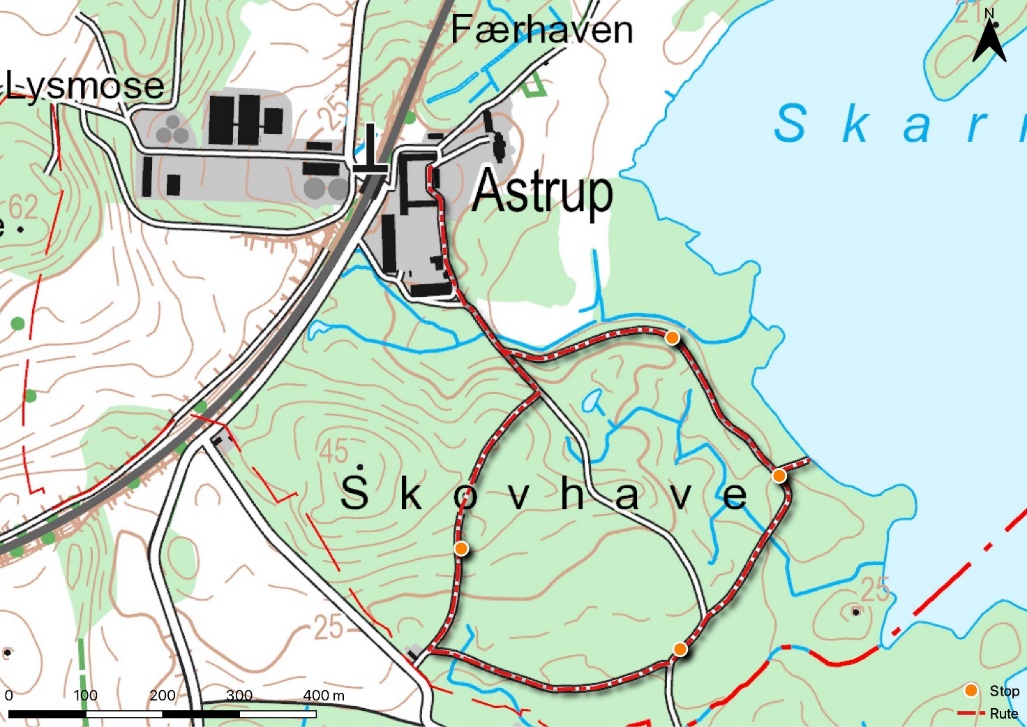 Kl. 10.15 – 12.30 	Skovtur med fire stop (markeret på kort, 2,2 km)Værten introducerer hvert stop. Derefter oplæg.Stop 1: Oplæg v. kontorchef Katrine Hahn Kristensen, Miljøstyrelsen: § 25-registreringen og betydningen for skovejerne fremadrettet.Stop 2: Oplæg v. skovfoged Bjørn Krüger Veng, Skovdyrkerne Øerne, og skovejer Flemming Duus Mathiesen (introduceres af direktør Lars Muldbak, Skovdyrkerne Øerne):Hvordan får man en god en proces med certificering som mindre skovejer?Stop 3: Oplæg v. Kristina Bodal-Lauridsen, Dansk Skovcertificering: Hvad er gruppecertificering, og hvordan fungerer gruppecertificeringen for skovejeren?Stop 4: Oplæg v. skovforsker Palle Madsen:Klimaforandringer og træartsvalgKl. 12.30 – 13.20 	Frokost 		Eftermiddag. Indendørs program:Kl. 13.20 – 13.40	Oplæg: Afsætningen af certificeret træ – status og bud på fremtiden v. CEO Rasmus Grønborg, DSHwoodKl. 13.40 – 14.00	Oplæg: Afsætning af certificeret træ til industriv. CFO Christian Lundgaard Petersen, Skovby Møbelfabrik A/SKl. 14.00 – 14.15	Pause med kaffe og kageKl. 14.15 – 14.45 	Oplæg: Fremtiden for certificeringen – hvordan kan vi forvente, at certificeringen udvikler sig i takt med samfundsudviklingenv. FSC/direktør Søren Dürr Grue og PEFC/generalsekretær Peter BækKl. 14.45 – 15.00	Afrunding og tak for i dag		Demonstration af digitalt certificeringsmodul og mulighed for at afprøve modulet i felten    v. Skovkortet/indehaver Jens Isbak